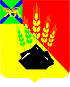 КОНТРОЛЬНО-СЧЕТНАЯ КОМИССИЯМИХАЙЛОВСКОГО МУНИЦИПАЛЬНОГО РАЙОНА ул. Красноармейская. д. 24, с. Михайловка, Михайловский район Приморский крайЗАКЛЮЧЕНИЕна проектпостановления администрации Михайловского муниципального района «О внесении изменений в  постановление администрации Михайловского    муниципального района  от 09.10.2020г.   № 889-па «Об утверждении муниципальной программы «Организация транспортного обслуживания населения     Михайловского  муниципального района на 2021-2023 годы».        30.06.2023г.                                                                                                            № 22      Правовая основа финансово-экономической экспертизы:      Правовая основа финансово-экономической экспертизы включает в себя:Бюджетный кодекс РФ,  Федеральный закон от 06.10.2003 № 131-ФЗ «Об общих принципах организации местного самоуправления в Российской Федерации»,    Федеральный закон РФ   от 07.02.2011года  № 6-ФЗ «Об общих принципах организации и деятельности контрольно-счетных органов субъектов Российской Федерации и муниципальных образований», решение Думы Михайловского муниципального района от 28.10.2021г. № 135 «Об утверждении Положения о Контрольно-счетной комиссии Михайловского муниципального района», Положение «О бюджетном   процессе в Михайловском муниципальном районе», утвержденное решением Думы Михайловского муниципального района от 31.03.2022  № 193,  распоряжение Контрольно-счетной комиссии Михайловского муниципального района от 18.01.2022г. № 10-ра «Об утверждении Стандарта внешнего финансового контроля «Финансово-экономическая экспертиза муниципальных программ»   Основание для проведения финансово-экономической экспертизы – пункт 1.4 Плана работы Контрольно-счетной комиссии  на 2023 год, утвержденного Распоряжением председателя Контрольно-счетной комиссии  29.12.2022г. № 86-ра, письмо администрации Михайловского муниципального района о направлении проекта постановления от 26.06.2023г. № 3140/А/14-6     Предмет финансово-экономической экспертизы:      проект постановления администрации Михайловского муниципального района  «О внесении изменений в  постановление администрации Михайловского    муниципального района  от 09.10.2020г.   № 889-па «Об утверждении муниципальной программы «Организация транспортного обслуживания населения     Михайловского  муниципального района на 2021-2023 годы» (далее – Проект постановления)       Цель финансово-экономической экспертизы:   финансово-экономический анализ проекта постановления администрации Михайловского муниципального района  «О внесении изменений в  постановление администрации Михайловского    муниципального района  от 09.10.2020г.   № 889-па «Об утверждении муниципальной программы «Организация транспортного обслуживания населения     Михайловского  муниципального района на 2021-2023 годы» на предмет   обоснованности изменения действующего расходного обязательства для бюджета района. Вопросы финансово-экономической экспертизы:  1. Экспертиза соответствия проекта постановления администрации Михайловского муниципального района  «О внесении изменений в  постановление администрации Михайловского    муниципального района  от 09.10.2020г.   № 889-па «Об утверждении муниципальной программы «Организация транспортного обслуживания населения     Михайловского  муниципального района на 2021-2023 годы»  нормам законов и иных нормативных правовых актов, муниципальных правовых актов.      2. Рассмотрение вопроса о выявлении коррупциогенных факторов (признаков) при анализе Проекта постановления.     При проведении финансово-экономической экспертизы использовались:Бюджетный кодекс Российской Федерации;Федеральный закон от 06.10.2003 № 131-ФЗ «Об общих принципах организации местного самоуправления в Российской Федерации»;        3) «Стратегия социально-экономического развития Михайловского муниципального района на период 2012-2025 годов», утвержденная решением  Думы  Михайловского муниципального района  28.06.2012 года № 305 (далее – Стратегия);4) Постановление администрации Михайловского муниципального района   от 29.07.2022 года № 892-па «Об утверждении Порядка разработки и реализации  муниципальных  программ администрации  Михайловского муниципального района» (далее – Порядок)  В Контрольно-счетную комиссию  для проведения экспертизы поступили следующие документы:     -  Проект постановления «О внесении изменений в  постановление администрации Михайловского    муниципального района  от 09.10.2020г.   № 889-па «Об утверждении муниципальной программы «Организация транспортного обслуживания населения     Михайловского  муниципального района на 2021-2023 годы»,   - Пояснительная записка к Проекту постановления   - Финансово-экономическое  обоснование объемов финансирования затрат  на реализацию мероприятий муниципальной программы «Организация транспортного обслуживания населения     Михайловского  муниципального района на 2021-2023 годы» из бюджета Михайловского муниципального района.     Объект финансово-экономической экспертизы - администрация Михайловского муниципального районаСрок финансово-экономической экспертизы:с 26.06.2023 года по 30.06.2023 года.1. В ходе проведения финансово-экономической экспертизы по первому вопросу  Контрольно-счетной комиссией  установлено следующее:Проектом постановления, муниципальная программа, утвержденная  постановлением  администрации Михайловского    муниципального района  от 09.10.2020г.   № 889-па «Об утверждении муниципальной программы «Организация транспортного обслуживания населения     Михайловского  муниципального района на 2021-2023 годы»,  приводится  в соответствие с пунктом 1.3. постановления  администрации Михайловского муниципального района  от 29.07.2022 года № 892-па «Об утверждении Порядка разработки и реализации  муниципальных  программ администрации  Михайловского муниципального района». Согласно Паспорта муниципальной программы,  период реализации программы дополнен вторым этапом 2023-2025 годы в соответствии с утвержденным бюджетом Михайловского муниципального района на текущий 2023 год и плановый период 2024 и 2025 годы.     Проектом постановления изложены в новой редакции следующие разделы:    1) раздел 1 «Стратегические приоритеты»       2) раздел 2  «Паспорт муниципальной программы»».      Во исполнение статьи 179 Бюджетного кодекса РФ,  представленный на экспертизу проект постановления,  подготовлен с целью:     проверки подтверждения  обоснованности изменения действующего расходного обязательства  бюджета района, направленного на исполнение постановления администрации Михайловского    муниципального района  от 09.10.2020г.   № 889-па «Об утверждении муниципальной программы «Организация транспортного обслуживания населения     Михайловского  муниципального района на 2021-2023 годы»   с  объемами  бюджетных ассигнований,  утвержденных   решением  Думы   Михайловского муниципального района от  22.06.2023г. № 347 «О внесении изменений и дополнений в решение Думы  Михайловского муниципального района от 21.12.2022г. № 286  «Об  утверждении районного бюджета  Михайловского муниципального района на 2023 год и плановый период 2024 и 2025 годы». Финансирование Программы, утвержденной  постановлением администрации Михайловского    муниципального района  от 09.10.2020г.   № 889-па «Об утверждении муниципальной программы «Организация транспортного обслуживания населения     Михайловского  муниципального района на 2021-2023 годы»,  предусмотрено за счет средств районного бюджета. Объем бюджетных ассигнований распределен по годам реализации программы,  источникам финансирования и мероприятиям.           Изменения, внесенные  Проектом постановления администрации Михайловского муниципального района,  в утвержденную Программу,  предусматривают изменение объемов   бюджетных ассигнований  на исполнение программы и изменение программных мероприятий на 2023 год  и плановый период 2024 и 2025 годы.      По разделу 2 «Паспорт муниципальной программы» внесены следующие изменения и дополнения:     Согласно пункта 1 раздела 2 Проекта постановления общий объем финансирования  на реализацию программы в 2023 году составит 10 000,00 тыс. руб.,   согласно  решения   Думы Михайловского муниципального района 22.06.2023г. № 347 «О внесении изменений и дополнений в решение Думы  Михайловского муниципального района от 21.12.2022г. № 286  «Об  утверждении районного бюджета  Михайловского муниципального района на 2023 год и плановый период 2024 и 2025 годы»  против 5 000,00 тыс. рублей, утвержденных решением Думы Михайловского муниципального района от 21.12.2022г. № 286  «Об  утверждении районного бюджета  Михайловского муниципального района на 2023 год и плановый период 2024 и 2025 годы».       В  финансово-экономическом обосновании  объемов финансирования  затрат на реализацию мероприятий муниципальной программы произведен расчет планируемого объема закупок на 2023 год с учетом маршрута, протяженности маршрута и периодичности движения автобусов. Протяженность маршрутов составляет 257,0 тыс. км, в том числе автобусами малого класса – 81,5 тыс. км, автобусами среднего класса – 175,5 тыс. км. Для определения начальной максимальной цены контракта произведен расчет максимальной стоимости работ транспортных средств. Максимальная стоимость  1 км. пробега транспортных средств, осуществляющих регулярные перевозки пассажиров и багажа в границах Михайловского муниципального района составила: малого класса -56,98 руб., среднего класса – 73,18 руб. Максимальная стоимость работ транспортных средств на 2023 год составила 17 500,00 тыс. рублей, что ниже объема бюджетных ассигнований, направленных на исполнение муниципальной программы  решением  Думы  Михайловского муниципального района от 21.12.2022г. № 286  «Об  утверждении районного бюджета  Михайловского муниципального района на 2023 год и плановый период 2024 и 2025 годы».     Согласно пункта 4 раздела 2 Проекта постановления на финансовое обеспечение муниципальной программы предусмотрено в 2023 году -10 000,00 тыс. руб. в плановом периоде 2024 г. -765,00 тыс. руб. и 2025 г. -375,00 тыс. руб., что соответствует сумме средств пункта  1 раздела 2 Проекта постановления.      Результаты финансово-экономической экспертизы проекта:      В результате анализа представленного на экспертизу Проекта постановления установлено:     Проект постановления  разработан в рамках реализации статьи 179  Бюджетного кодекса Российской Федерации.Финансовые показатели на 2023 год, содержащиеся в Проекте постановления,   соответствуют бюджетным ассигнованиям, утвержденным решением  Думы Михайловского муниципального района от  22.06.2023г.   № 347 «О внесении изменений и дополнений в решение Думы  Михайловского муниципального района от 21.12.2022г. № 286  «Об  утверждении районного бюджета  Михайловского муниципального района на 2023 год и плановый период 2024 и 2025 годы».   Муниципальная программы «Организация транспортного обслуживания населения     Михайловского  муниципального района на 2021-2023 годы»,  приведена   в соответствие с Постановлением   администрации Михайловского муниципального района  от 29.07.2022 года № 892-па «Об утверждении Порядка разработки и реализации  муниципальных  программ администрации  Михайловского муниципального района».          Предусмотренные   изменения на 2023 год не приведут к нарушениям норм бюджетного законодательства.        2. В ходе проведения финансово-экономической экспертизы по второму вопросу Контрольно-счетной комиссией установлено отсутствие коррупциогенных факторов (признаков) в анализируемом Проекте постановления. Выводы:       По итогам проведения финансово-экономической экспертизы Проекта постановления замечания и предложения отсутствуют.Председатель                                                                                Л.Г. СоловьяноваИсполнитель: инспектор                                                                                    С.А. Родина8 (42346) 25854